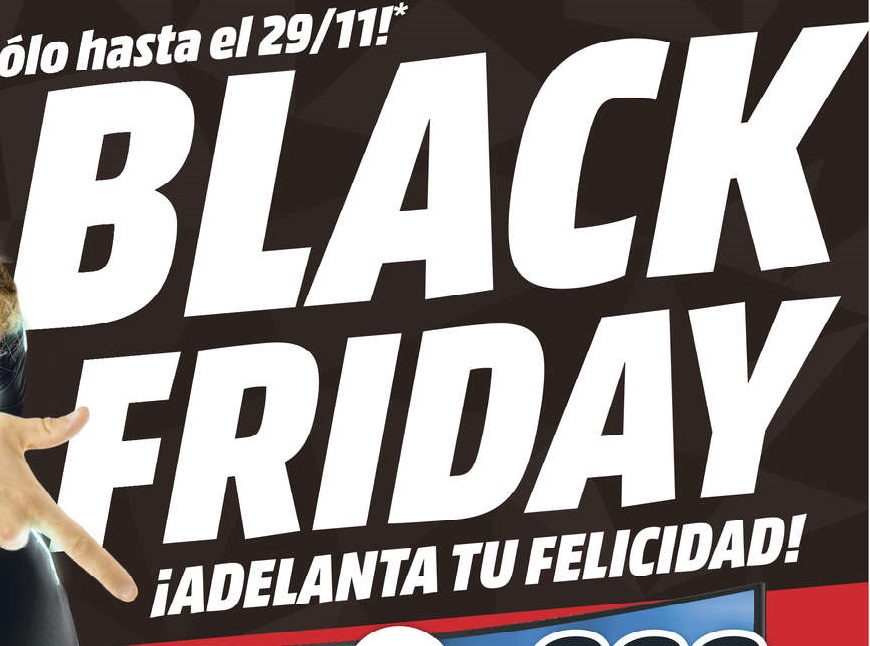 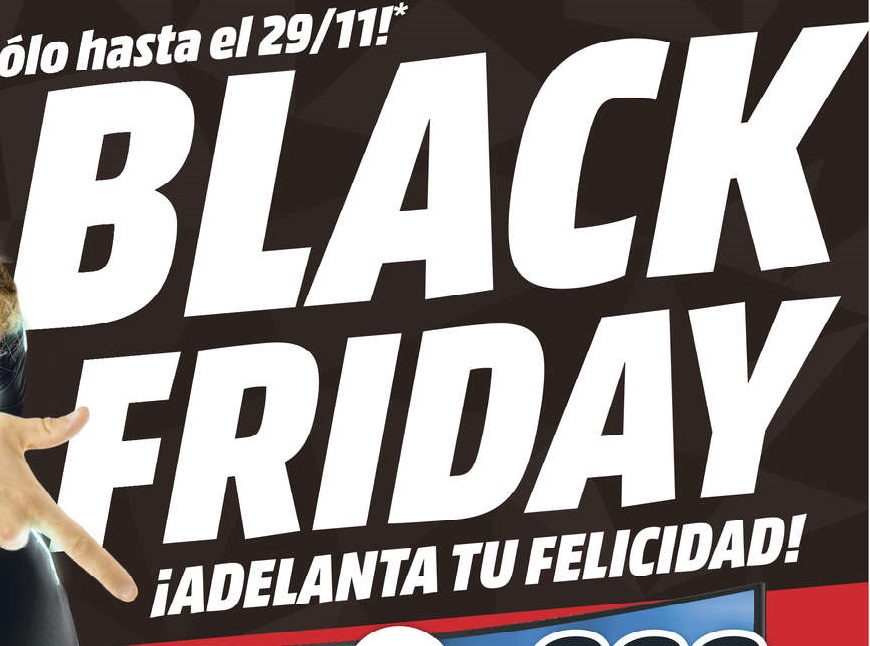 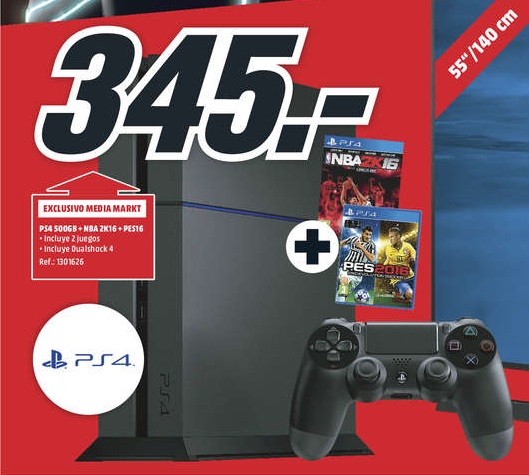 En este problema ya están escritas las preguntas. Ya está resuelto, pero falta el enunciado. Invéntalo tú. ¿Cuánto me ahorro si compro en el “Black Friday”? ¿Cuánto pago al mes?(20 x 345): 100 = 69€345-69 = 276 €276: 12 = 23 €Begoña Arbó Escrhiuela                     Problemas para 6º de primariaMETAMODELOS DE ENLACES18.Inventar un enunciado que se corresponda con una pregunta dada, la solución del problema dado y los datos numéricos dados que deben aparecer en el enunciado.